О  плане работы Совета сельского поселения Октябрьский сельсовет муниципального района Стерлитамакский район Республики Башкортостан на 2017 год.        Совет сельского поселения Октябрьский сельсовет муниципального района Стерлитамакский район Республики Башкортостан                                                         РЕШИЛ:1.  Утвердить план работы Совета сельского поселения Октябрьский сельсовет муниципального района Стерлитамакский район Республики Башкортостан  согласно приложению.Опубликовать данное решение на сайте http://www.oktoberselsovet.ru/ и на информационном стенде в здании администрации  сельского поселения Октябрьский сельсоветКонтроль за исполнением решения возложить на главу сельского поселения Октябрьский сельсовет муниципального района Стерлитамакский район Республики Башкортостан  Настоящее решение вступает в силу после его опубликования.Главасельского поселенияОктябрьский сельсоветмуниципального районаСтерлитамакский районРеспублики Башкортостан                                                      Г.Я. Гафиева20 декабря 2015 г.№ 15-70с. Октябрьское  Утвержден решением   Совета     сельского поселения Октябрьский сельсовет муниципального   района Стерлитамакский район Республики Башкортостан от  20  декабря 2016 г.  № 15-70П Л А Ндеятельности  Совета  сельского поселения Октябрьский  сельсовет  на  2017 год.Башkортостан РеспубликаһыныңСтəрлетамаk районы муниципаль районының Октябрь ауыл советы ауыл биләмәһе Советы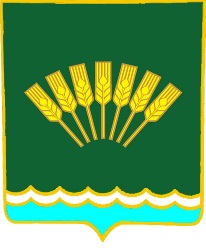 Совет сельского поселенияОктябрьский сельсоветмуниципального районаСтерлитамакский район Республики Башкортостан___________________________________________________________________        К А Р А Р                                                             Р Е Ш Е Н И Е___________________________________________________________________        К А Р А Р                                                             Р Е Ш Е Н И Е___________________________________________________________________        К А Р А Р                                                             Р Е Ш Е Н И Е № п/пНаименованиемероприятияСрокиисполненияКто вноситОтветственные за исполнениеОтветственные за исполнениеОтветственные за исполнениеОтветственные за исполнениеI. Вопросы, вносимые на рассмотрение заседания  СоветаI. Вопросы, вносимые на рассмотрение заседания  СоветаI. Вопросы, вносимые на рассмотрение заседания  СоветаI. Вопросы, вносимые на рассмотрение заседания  СоветаI. Вопросы, вносимые на рассмотрение заседания  СоветаI. Вопросы, вносимые на рассмотрение заседания  СоветаI. Вопросы, вносимые на рассмотрение заседания  СоветаI. Вопросы, вносимые на рассмотрение заседания  Совета1Февраль Февраль Февраль Февраль Февраль Февраль Февраль 1.1О реализации основных положений Послания Президента Республики Башкортостан Государственному Собранию – Курултаю Республики Башкортостан на 2017 годФевральГлава сельского поселенияпостоянные комиссии, Гафиева Г.Я.постоянные комиссии, Гафиева Г.Я.постоянные комиссии, Гафиева Г.Я.постоянные комиссии, Гафиева Г.Я.1.2О ежегодном отчете главы Администрации  сельского поселения Октябрьский сельсовет муниципального района Стерлитамакский район Республики Башкортостан о результатах своей деятельности и деятельности Администрации сельского поселения Октябрьский сельсовет муниципального района Стерлитамакский район Республики Башкортостан в 2016годуФевральГлава сельского поселенияпостоянные комиссии, Гафиева Г.Я.постоянные комиссии, Гафиева Г.Я.постоянные комиссии, Гафиева Г.Я.постоянные комиссии, Гафиева Г.Я.1.3Об исполнении бюджета сельского поселения муниципального района Стерлитамакский район Республики Башкортостан за 2016годФевральГлавасельского поселенияпостоянная комиссия по бюджету, налогам и вопросам собственности,Гафиева Г.Я.постоянная комиссия по бюджету, налогам и вопросам собственности,Гафиева Г.Я.постоянная комиссия по бюджету, налогам и вопросам собственности,Гафиева Г.Я.постоянная комиссия по бюджету, налогам и вопросам собственности,Гафиева Г.Я.1.4О результатах деятельности участкового уполномоченного за 2016год.февральГлава сельского поселенияпостоянные комиссии, Гафиева Г.Я.постоянные комиссии, Гафиева Г.Я.постоянные комиссии, Гафиева Г.Я.постоянные комиссии, Гафиева Г.Я.1.5О назначении публичных слушаний по вопросу предоставления разрешения на условно разрешенный вид использованияФевральГлава сельского поселенияпостоянные комиссии, Гафиева Г.Я.постоянные комиссии, Гафиева Г.Я.постоянные комиссии, Гафиева Г.Я.постоянные комиссии, Гафиева Г.Я.2АпрельАпрельАпрельАпрельАпрельАпрельАпрель2.1О работе с обращениями граждан, поступившими в Администрацию сельского поселения муниципального района Стерлитамакский район за 2016 год  апрельГлавасельского поселенияГафиева Г.Я.Гафиева Г.Я.Гафиева Г.Я.Гафиева Г.Я.2.2О ходе реализации  программы Комплексного развития коммунальной инфраструктуры жилищно-коммунального хозяйства и перспективы развития на 2016 -2018 годыапрельГлаваСельского поселенияпостоянные комиссии, Глава сельского поселенияпостоянные комиссии, Глава сельского поселенияпостоянные комиссии, Глава сельского поселенияпостоянные комиссии, Глава сельского поселения2.3Информация депутата Совета сельского поселения по избирательному округу №8 Назаровой З.Х.,  о своей депутатской деятельностиапрельГлаваСельского поселения депутат избирательного округа №8 Назарова З.Х,   депутат избирательного округа №8 Назарова З.Х,   депутат избирательного округа №8 Назарова З.Х,   депутат избирательного округа №8 Назарова З.Х,  3АвгустАвгустАвгустАвгустАвгустАвгустАвгуст3.1О внесении изменений в решение Совета муниципального района Стерлитамакский район Республики Башкортостан «О бюджете сельского поселения Октябрьский сельсовет муниципального района Стерлитамакский район Республики Башкортостан на 2017 год и на плановый период 2018-2019 годы»августГлава сельского поселенияПостоянная комиссия по бюджету, налогам и муниципальной собственности, Глава СППостоянная комиссия по бюджету, налогам и муниципальной собственности, Глава СППостоянная комиссия по бюджету, налогам и муниципальной собственности, Глава СППостоянная комиссия по бюджету, налогам и муниципальной собственности, Глава СП3.2Об эффективности управления муниципальным имуществом и земельными ресурсами августГлава сельского поселенияПостоянная комиссия по социально-гуманитарным вопросам, Глава СППостоянная комиссия по социально-гуманитарным вопросам, Глава СППостоянная комиссия по социально-гуманитарным вопросам, Глава СППостоянная комиссия по социально-гуманитарным вопросам, Глава СП3.3О выполнении требований правил содержания домашних животных на территории сельского поселенияавгустГлава сельского поселенияПостоянная комиссия по социально-гуманитарным вопросам, Глава СППостоянная комиссия по социально-гуманитарным вопросам, Глава СППостоянная комиссия по социально-гуманитарным вопросам, Глава СППостоянная комиссия по социально-гуманитарным вопросам, Глава СП4ОктябрьОктябрьОктябрьОктябрьОктябрьОктябрьОктябрь4.1О внесении изменений в решение Совета сельского поселения Октябрьский сельсовет муниципального района Стерлитамакский район Республики Башкортостан «О бюджете сельского поселения Октябрьский сельсовет муниципального района Стерлитамакский район Республики Башкортостан на 2017 год и на плановый период 2018-2019г.г.»октябрьГлаваСельского поселенияпостоянная комиссия по бюджету, налогам и муниципальной собственности Глава сельского поселенияпостоянная комиссия по бюджету, налогам и муниципальной собственности Глава сельского поселенияпостоянная комиссия по бюджету, налогам и муниципальной собственности Глава сельского поселенияпостоянная комиссия по бюджету, налогам и муниципальной собственности Глава сельского поселения4.2Информация депутата Совета сельского поселения по избирательному округу №6 Бульц В.М,.  о своей депутатской деятельностиоктябрьГлаваСельского поселениядепутат избирательного округа №6 Бульц В.М.  депутат избирательного округа №6 Бульц В.М.  депутат избирательного округа №6 Бульц В.М.  депутат избирательного округа №6 Бульц В.М.  4.3О внесении изменений в решение «Об установлении налога на имущество физических лиц»октябрьГлаваСельского поселенияпостоянная комиссия по бюджету, налогам и муниципальной собственности Глава сельского поселенияпостоянная комиссия по бюджету, налогам и муниципальной собственности Глава сельского поселенияпостоянная комиссия по бюджету, налогам и муниципальной собственности Глава сельского поселенияпостоянная комиссия по бюджету, налогам и муниципальной собственности Глава сельского поселения4.4 О внесении изменений в решение  «Об установлении земельного налога»октябрьГлаваСельского поселенияпостоянная комиссия по бюджету, налогам и муниципальной собственности Глава сельского поселенияпостоянная комиссия по бюджету, налогам и муниципальной собственности Глава сельского поселенияпостоянная комиссия по бюджету, налогам и муниципальной собственности Глава сельского поселенияпостоянная комиссия по бюджету, налогам и муниципальной собственности Глава сельского поселения5декабрьдекабрьдекабрьдекабрьдекабрьдекабрьдекабрь6.1Об утверждении Прогноза социально-экономического развития сельского поселения на 2018 год и на период до 2020 года и ходе его исполнения в 2017 годуДекабрь Глава сельского поселенияпостоянные комиссии, глава сельского поселенияпостоянные комиссии, глава сельского поселенияпостоянные комиссии, глава сельского поселенияпостоянные комиссии, глава сельского поселения6.2О бюджете сельского поселения Октябрьский сельсовет муниципального района Стерлитамакский район Республики Башкортостан на 2018год и на плановый период 2019-2020 г.г.ДекабрьГлава сельского поселенияпостоянная комиссия по бюджету, налогам и муниципальной собственности Глава сельского поселения постоянная комиссия по бюджету, налогам и муниципальной собственности Глава сельского поселения постоянная комиссия по бюджету, налогам и муниципальной собственности Глава сельского поселения постоянная комиссия по бюджету, налогам и муниципальной собственности Глава сельского поселения 6.3Об утверждении плана деятельности Совета сельского поселения Октябрьский сельсовет муниципального района Стерлитамакский район Республики Башкортостан на 2018 год, итоги выполнения в 2017 году ДекабрьГлава сельского поселенияпостоянные комиссии,  Чегодаева Е.В.постоянные комиссии,  Чегодаева Е.В.постоянные комиссии,  Чегодаева Е.В.постоянные комиссии,  Чегодаева Е.В.6.4О внесении изменений в решение Совета сельского поселения Октябрьский сельсовет муниципального района Стерлитамакский район Республики Башкортостан «О бюджете сельского поселения Октябрьский сельсовет муниципального района Стерлитамакский район Республики Башкортостан на 2017 год и на плановый период 2018-2019 г.г.»ДекабрьГлаваСельского поселенияпостоянные комиссии, Глава сельского поселенияпостоянные комиссии, Глава сельского поселенияпостоянные комиссии, Глава сельского поселенияпостоянные комиссии, Глава сельского поселения6.5Об утверждении Соглашений между органами местного самоуправления муниципального района Стерлитамакский район Республики Башкортостан и сельского поселения Октябрьский сельсовет муниципального района Стерлитамакский район Республики Башкортостан о передаче органам местного самоуправления муниципального района Стерлитамакский район Республики Башкортостан осуществления части полномочий органов местного самоуправления сельского поселения Октябрьский сельсовет муниципального района Стерлитамакский район Республики Башкортостан.ДекабрьГлава сельского поселенияпостоянные комиссии, глава сельского поселенияпостоянные комиссии, глава сельского поселенияпостоянные комиссии, глава сельского поселенияпостоянные комиссии, глава сельского поселения6.6Информация депутата округа № 9 Коториной Ф.В о своей депутатской деятельностиДекабрьГлава сельского поселенияДепутат избирательного округа № 9 Которина Ф.В.Депутат избирательного округа № 9 Которина Ф.В.Депутат избирательного округа № 9 Которина Ф.В.Депутат избирательного округа № 9 Которина Ф.В.II  ЗАСЕДАНИЯ СОВЕТАII  ЗАСЕДАНИЯ СОВЕТАII  ЗАСЕДАНИЯ СОВЕТАII  ЗАСЕДАНИЯ СОВЕТАII  ЗАСЕДАНИЯ СОВЕТАII  ЗАСЕДАНИЯ СОВЕТАII  ЗАСЕДАНИЯ СОВЕТАII  ЗАСЕДАНИЯ СОВЕТА1Предварительное рассмотрение вопросов, проектов решений Совета, вынесенных на заседания СоветаПредварительное рассмотрение вопросов, проектов решений Совета, вынесенных на заседания СоветаГлава сельского поселенияПредседатели постоянных комиссий СоветаПредседатели постоянных комиссий СоветаПредседатели постоянных комиссий СоветаПредседатели постоянных комиссий Совета2Определение повестки дня заседаний СоветаОпределение повестки дня заседаний СоветаГлава сельского поселенияПредседатели постоянных комиссий СоветаПредседатели постоянных комиссий СоветаПредседатели постоянных комиссий СоветаПредседатели постоянных комиссий Совета3Подготовка заключений по проектам решений СоветаПодготовка заключений по проектам решений СоветаГлава сельского поселенияПостоянные комиссии СоветаПостоянные комиссии СоветаПостоянные комиссии СоветаПостоянные комиссии Совета4Иные вопросы по особому плануИные вопросы по особому плануГлава сельского поселенияПредседатели постоянных комиссий Совета Председатели постоянных комиссий Совета Председатели постоянных комиссий Совета Председатели постоянных комиссий Совета III. КООРДИНАЦИЯ  ДЕЯТЕЛЬНОСТИ ПОСТОЯННЫХ  КОМИССИЙIII. КООРДИНАЦИЯ  ДЕЯТЕЛЬНОСТИ ПОСТОЯННЫХ  КОМИССИЙIII. КООРДИНАЦИЯ  ДЕЯТЕЛЬНОСТИ ПОСТОЯННЫХ  КОМИССИЙIII. КООРДИНАЦИЯ  ДЕЯТЕЛЬНОСТИ ПОСТОЯННЫХ  КОМИССИЙIII. КООРДИНАЦИЯ  ДЕЯТЕЛЬНОСТИ ПОСТОЯННЫХ  КОМИССИЙIII. КООРДИНАЦИЯ  ДЕЯТЕЛЬНОСТИ ПОСТОЯННЫХ  КОМИССИЙIII. КООРДИНАЦИЯ  ДЕЯТЕЛЬНОСТИ ПОСТОЯННЫХ  КОМИССИЙIII. КООРДИНАЦИЯ  ДЕЯТЕЛЬНОСТИ ПОСТОЯННЫХ  КОМИССИЙ1  Подготовка заключений комиссий по проектам решений Совета, докладов и содокладов комиссий.   Подготовка заключений комиссий по проектам решений Совета, докладов и содокладов комиссий.   в соответствии с планом работыв соответствии с планом работыПредседатели постоянных комиссийПредседатели постоянных комиссийПредседатели постоянных комиссий2Заслушивание отчетов членов постоянных комиссий  на заседаниях СоветаЗаслушивание отчетов членов постоянных комиссий  на заседаниях Советав соответствии с планом работыв соответствии с планом работыПредседателипостоянных комиссий СоветаПредседателипостоянных комиссий СоветаПредседателипостоянных комиссий Совета3.Проведение рейдов, проверок по изучению состояния дел на местах Проведение рейдов, проверок по изучению состояния дел на местах ПостоянноПостоянноПредседатели постоянных  комиссий СоветаПредседатели постоянных  комиссий СоветаПредседатели постоянных  комиссий Совета4Контроль  за  выполнением  решений Совета, критических  замечаний, предложений  избирателей, депутатов, высказанных  на  заседаниях, собраниях, сходах граждан.   Контроль  за  выполнением  решений Совета, критических  замечаний, предложений  избирателей, депутатов, высказанных  на  заседаниях, собраниях, сходах граждан.   СистематическиСистематическиПредседатели постоянных комиссийПредседатели постоянных комиссийПредседатели постоянных комиссий1V. РАБОТА ДЕПУТАТОВ В ОКРУГАХ1V. РАБОТА ДЕПУТАТОВ В ОКРУГАХ1V. РАБОТА ДЕПУТАТОВ В ОКРУГАХ1V. РАБОТА ДЕПУТАТОВ В ОКРУГАХ1V. РАБОТА ДЕПУТАТОВ В ОКРУГАХ1V. РАБОТА ДЕПУТАТОВ В ОКРУГАХ1V. РАБОТА ДЕПУТАТОВ В ОКРУГАХ1V. РАБОТА ДЕПУТАТОВ В ОКРУГАХ 1Отчеты  депутатов  перед  избирателямиОтчеты  депутатов  перед  избирателями2 разав год2 разав год2 разав годДепутаты,постоянные комиссииДепутаты,постоянные комиссии2Организация  и  проведение  приема  гражданОрганизация  и  проведение  приема  гражданпо графикупо графикупо графикуДепутаты Депутаты 3Оказание помощи депутатам при работе с обращениями граждан сельского поселенияОказание помощи депутатам при работе с обращениями граждан сельского поселенияпостояннопостояннопостоянноГлава сельского поселения  Глава сельского поселения  4Заслушивание  сообщений  депутатов о  выполнении  депутатских  обязанностей на заседаниях Совета сельского поселения Октябрьский сельсоветЗаслушивание  сообщений  депутатов о  выполнении  депутатских  обязанностей на заседаниях Совета сельского поселения Октябрьский сельсоветпостояннопостояннопостояннодепутатыдепутаты5Организация помощи  в проведении  приема, встреч и отчетов депутатов перед избирателями и гражданами в трудовых  коллективах, по месту жительства  о выполнении  депутатских  полномочий  Организация помощи  в проведении  приема, встреч и отчетов депутатов перед избирателями и гражданами в трудовых  коллективах, по месту жительства  о выполнении  депутатских  полномочий  постояннопостояннопостоянноГлава сельского поселения, депутатыГлава сельского поселения, депутатыV. КОНТРОЛЬ И ПРОВЕРКА  ИСПОЛНЕНИЯV. КОНТРОЛЬ И ПРОВЕРКА  ИСПОЛНЕНИЯV. КОНТРОЛЬ И ПРОВЕРКА  ИСПОЛНЕНИЯV. КОНТРОЛЬ И ПРОВЕРКА  ИСПОЛНЕНИЯV. КОНТРОЛЬ И ПРОВЕРКА  ИСПОЛНЕНИЯV. КОНТРОЛЬ И ПРОВЕРКА  ИСПОЛНЕНИЯV. КОНТРОЛЬ И ПРОВЕРКА  ИСПОЛНЕНИЯV. КОНТРОЛЬ И ПРОВЕРКА  ИСПОЛНЕНИЯ1Контроль  и проверка  исполнения  решений  вышестоящих  органов и собственных  решений Совета, принятых  программ  Контроль  и проверка  исполнения  решений  вышестоящих  органов и собственных  решений Совета, принятых  программ  постояннопостояннопостояннопостоянноГлава сельского поселения,  председатели постоянных комиссий Совета2Контроль выполнения  депутатских запросов, критических  замечаний, предложений, высказанных  на  заседаниях Совета, на  встречах  депутатов  с избирателями.     Контроль выполнения  депутатских запросов, критических  замечаний, предложений, высказанных  на  заседаниях Совета, на  встречах  депутатов  с избирателями.     систематическисистематическисистематическисистематическиГлава сельского поселения,председатели постоянных комиссий Совета3Организация своевременного  рассмотрения писем, заявлений и обращений  граждан в  Совет сельского поселенияОрганизация своевременного  рассмотрения писем, заявлений и обращений  граждан в  Совет сельского поселенияпостояннопостояннопостояннопостоянноГлава сельского поселения